 Č.j.												E.č.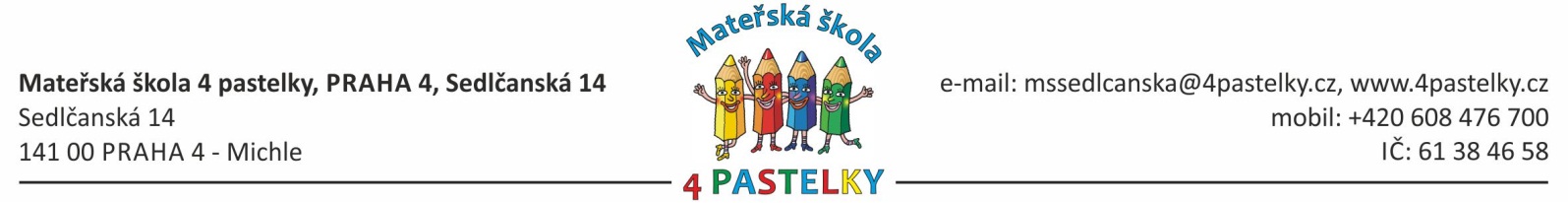 Žádost o přijetí dítěte k předškolnímu vzdělávání pro školní rok 2016/2017(podle ustanovení § 34 zákona č. 561/2004 Sb., o předškolním, základním, středním, vyšším odborném a jiném vzdělávání, školský zákon, ve spojení s vyhláškou č. 14/2005 Sb., o předškolním vzdělávání, vše v pl. znění)ŽadateléPříjmení a jméno dítěte:………………………………………………………………………...............datum narození:………………..................................... rodné číslo: …………………………………….bydliště dle místa trvalého pobytu dítěte: .................................................................................................. zdravotní pojišťovna dítěte:……………………………………………………………………................místo narození: ……………………………………….státní občanství:....................................................sourozenci (jméno a datum narození):.............................................................................................................................................................................................................................................................................v současné době  󜮶 není umístěno        je umístěno v jiné mateřské školePříjmení a jméno, titul (matka dítěte)*:………………………………………...................................    trvalý pobyt:………………………………………………………………………………....................    rodinný stav:…………………................................................. datum narození:………………........     zaměstnána v pracovněprávním vztahu nebo ve služebním poměru     u zaměstnavatele (název, sídlo):……………………………………………………………….........             osoba samostatně výdělečně činná              mateřská /rodičovská/ dovolená     soustavná příprava na budoucí povolání     uchazeč o zaměstnání      ostatní    kontaktní spojení: tel.(fax/e-mail):……………….................................................................................Příjmení a jméno, titul (otec dítěte)*:………………………………………..……….........................     trvalý pobyt:…………………………………………….......................................................................     rodinný stav:…………………................................................. datum narození:………………..........      zaměstnán v pracovněprávním vztahu nebo ve služebním poměru      u zaměstnavatele (název, sídlo):………………………………………………………………..........          osoba samostatně výdělečně činná              rodičovská dovolená      soustavná příprava na budoucí povolání     uchazeč o zaměstnání     ostatní      kontaktní spojení: tel.(fax/e-mail):………………............................................................................... *( nebo jiný zákonný zástupce) dále jen „žadatelé (žadatel)“Odůvodnění žádosti :……………………………………………………………………………………..V případě rozvodu rodičů, zbavení či pozastavení rodičovských práv, uveďte číslo jednací rozhodnutí soudu, a komu bylo dítě rozhodnutím soudu svěřeno:………………………………………………………………………………….……………………………………………………………………………………Preferujeme odloučené pracoviště : MŠ Sedlčanská, MŠ Plamínkové 1589, MŠ Kotorská, MŠ Plamínkové 2Žádost o přijetí dítěte k předškolnímu vzdělávání je podávána:pouze u zdejší mateřské školydalší MŠ:………………………………………………………………………………………….		(prosím uveďte preference – pořadí MŠ) Požadovaná délka docházky dítěte do mateřské školy:󜮶 celodenní docházka                 󜮶 jináProhlášení:Prohlašujeme, že veškeré údaje uvedené v žádosti jsou pravdivé, a že jsme seznámeni s podmínkami přijímacího řízení, provozní dobou a školním řádem MŠ. Jsem si vědom/a, že uvedení nepravdivých údajů, které ovlivní přijetí dítěte do mateřské školy, může způsobit dodatečnou změnu rozhodnutí o přijetí.Dáváme svůj souhlas Mateřské škole 4 pastelky, Praha 4, Sedlčanská 14,  a MČ Praha 4, aby evidovaly osobní údaje a osobní citlivé údaje naše i našeho dítěte (včetně rodného čísla dítěte) ve smyslu všech ustanovení zákona č. 101/2000 Sb., o ochraně osobních údajů, v platném znění a zákona č. 133/2000 Sb., o evidenci obyvatel a rodných číslech, v platném znění. Svůj souhlas poskytujeme pro účely vedení povinné dokumentace školy podle zákona č. 561/2004 Sb., školský zákon, v platném znění, vedení nezbytné zdravotní dokumentace a psychologických a jiných vyšetření, pro mimoškolní akce školy (škola v přírodě), úrazové pojištění dětí a pro jiné účely související s běžným chodem školy (např. zveřejňování údajů a fotografií dítěte v propagačních materiálech školy včetně internetových stránek školy). Souhlas poskytujeme na celé období předškolní docházky dítěte na této škole a na zákonem stanovenou dobu, po kterou se tato dokumentace ve škole archivuje. Souhlas poskytujeme pouze uvedené škole a jejímu zřizovateli a po dobu přijímacího řízení o přijetí dítěte k předškolnímu vzdělávání, i ostatním mateřským školám zřízených zřizovatelem MČ Praha 4, kteří mimo zákonem stanovených případů nesmí tyto osobní a citlivé osobní údaje poskytnout dalším osobám a úřadům. V případě nepřijetí dítěte souhlasím s uchováním dokumentace dítěte na nezbytně nutnou dobu nejdéle 1 rok.Jako zákonní zástupci dítěte jsme se dohodli, že veškeré záležitosti spojené s přijímacím řízením a případným přijetím či nepřijetím dítěte do mateřské školy, bude vyřizovat zákonný zástupce……………………………………………….. (doručovací adresa pokud je jiná než adresa trv. pobytu):V Praze dne ............................................................................................................                                                                                                                                                                                                                                         podpisy obou zákonných zástupcůŽádáme rodiče, aby nejpozději do 10 dnů, od zveřejnění výsledků přijímacího řízení oznámili MŠ, zda do ní jejich dítě nastoupí či nenastoupí. Umožníte tak rychlejší vypsání druhého kola přijímacího řízení a ulehčíte situaci rodičům, jejichž dítě v prvním kole nebylo možno přijmout z kapacitních důvodů.